Massachusetts Department of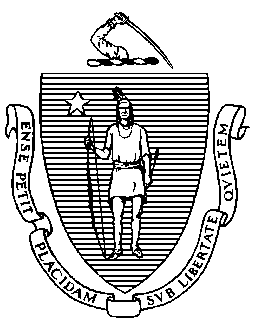 Elementary and Secondary Education75 Pleasant Street, -4906 	Telephone: (781) 338-3000                                                                                                                 TTY: N.E.T. Relay 1-800-439-2370MEMORANDUMMitchell D. Chester, Ed.D.CommissionerTo:Members of the Board of Elementary and Secondary EducationFrom:	Mitchell D. Chester, Ed.D., CommissionerDate:	June 16, 2017Subject:Grant Packages for the Board of Elementary and Secondary EducationPursuant to the authority given to me by the Board of Elementary and Secondary Education at its October 21, 2008 meeting, I approved the following competitive grants.Pursuant to the authority given to me by the Board of Elementary and Secondary Education at its October 21, 2008 meeting, I approved the following competitive grants.Pursuant to the authority given to me by the Board of Elementary and Secondary Education at its October 21, 2008 meeting, I approved the following competitive grants.Pursuant to the authority given to me by the Board of Elementary and Secondary Education at its October 21, 2008 meeting, I approved the following competitive grants.FUND CODEGRANT PROGRAMNUMBER OFPROPOSALS APPROVEDAMOUNT144PD for Frameworks and Standards38$800,000320Supplementary Support to School Districts with High Concentrations of At-Risk Students: MassGrad Promising Practices Grant – Summer 11209,000407Perkins IV CTE Targeted Regional Collaboration Grant1100,000668Adult Basic Education Transition to Community College	FUND CODE:  66810959,595741Professional Development Materials for Early Literacy Partnership Districts884,200TOTAL TOTAL 68$2,152,795NAME OF GRANT PROGRAM:   PD for Frameworks and Standards PD for Frameworks and Standards FUND CODE: 144FUNDS ALLOCATED:     $800,000           (Federal)$800,000           (Federal)$800,000           (Federal)FUNDS REQUESTED:$3,840,339$3,840,339$3,840,339PURPOSE: The purpose of this competitive grant program is to provide districts with funding to support teachers to deepen their understanding of the revised 2017 English Language Arts-Literacy and 2017 Mathematics Curriculum Frameworks and the 2016 Science/Technology/Engineering standards. The grant is designed to support districts to build professional learning opportunities for teachers to engage in reviewing the standards and the curricula used by the district or school and provide teachers with time to plan to implement the standards and curricula in the upcoming academic year.PURPOSE: The purpose of this competitive grant program is to provide districts with funding to support teachers to deepen their understanding of the revised 2017 English Language Arts-Literacy and 2017 Mathematics Curriculum Frameworks and the 2016 Science/Technology/Engineering standards. The grant is designed to support districts to build professional learning opportunities for teachers to engage in reviewing the standards and the curricula used by the district or school and provide teachers with time to plan to implement the standards and curricula in the upcoming academic year.PURPOSE: The purpose of this competitive grant program is to provide districts with funding to support teachers to deepen their understanding of the revised 2017 English Language Arts-Literacy and 2017 Mathematics Curriculum Frameworks and the 2016 Science/Technology/Engineering standards. The grant is designed to support districts to build professional learning opportunities for teachers to engage in reviewing the standards and the curricula used by the district or school and provide teachers with time to plan to implement the standards and curricula in the upcoming academic year.PURPOSE: The purpose of this competitive grant program is to provide districts with funding to support teachers to deepen their understanding of the revised 2017 English Language Arts-Literacy and 2017 Mathematics Curriculum Frameworks and the 2016 Science/Technology/Engineering standards. The grant is designed to support districts to build professional learning opportunities for teachers to engage in reviewing the standards and the curricula used by the district or school and provide teachers with time to plan to implement the standards and curricula in the upcoming academic year.NUMBER OF PROPOSALS RECEIVED:                      104NUMBER OF PROPOSALS RECEIVED:                      104NUMBER OF PROPOSALS RECOMMENDED:            38NUMBER OF PROPOSALS RECOMMENDED:            38NUMBER OF PROPOSALS NOT RECOMMENDED:     66NUMBER OF PROPOSALS NOT RECOMMENDED:     66RESULT OF FUNDING: We have heard from educators across the Commonwealth that they wish for more time to collaborate with their colleagues, more time to review, analyze, and understand the standards and more time to plan how to teach the standards using the curriculum and instructional materials available to them. This grant is designed to meet those needs and to provide teacher leaders with time for robust professional learning that is catalyzed, designed, organized, and carried out by teachers-to work together, to collaborate, and to build products to meet their identified outcome goals focused on the standards and curriculum implementation.RESULT OF FUNDING: We have heard from educators across the Commonwealth that they wish for more time to collaborate with their colleagues, more time to review, analyze, and understand the standards and more time to plan how to teach the standards using the curriculum and instructional materials available to them. This grant is designed to meet those needs and to provide teacher leaders with time for robust professional learning that is catalyzed, designed, organized, and carried out by teachers-to work together, to collaborate, and to build products to meet their identified outcome goals focused on the standards and curriculum implementation.RESULT OF FUNDING: We have heard from educators across the Commonwealth that they wish for more time to collaborate with their colleagues, more time to review, analyze, and understand the standards and more time to plan how to teach the standards using the curriculum and instructional materials available to them. This grant is designed to meet those needs and to provide teacher leaders with time for robust professional learning that is catalyzed, designed, organized, and carried out by teachers-to work together, to collaborate, and to build products to meet their identified outcome goals focused on the standards and curriculum implementation.RESULT OF FUNDING: We have heard from educators across the Commonwealth that they wish for more time to collaborate with their colleagues, more time to review, analyze, and understand the standards and more time to plan how to teach the standards using the curriculum and instructional materials available to them. This grant is designed to meet those needs and to provide teacher leaders with time for robust professional learning that is catalyzed, designed, organized, and carried out by teachers-to work together, to collaborate, and to build products to meet their identified outcome goals focused on the standards and curriculum implementation.RECIPIENTSAMOUNTSAthol-Royalston Regional School District$20,000Berlin Public Schools2,000Berlin-Boylston Public Schools3,000Boston Public Schools50,000Boylston Public Schools2,000Brockton Public Schools20,000Cambridge Public Schools20,000Chelsea Public Schools30,000Danvers Public Schools10,000Fall River Public Schools50,000Framingham Public Schools30,000Freetown-Lakeville 10,000Gardner Public Schools10,000Hatfield Public Schools3,000Holyoke Public Schools30,000Leicester Public Schools30,000Leominster Public Schools20,000Methuen Public Schools20,000Milton Public Schools20,000Monson Public Schools20,000North Adams Public Schools20,000Northampton Public Schools10,000Northbridge Public Schools30,000Pittsfield Public Schools20,000Quaboag Regional School District 	    5,000Salem Public Schools30,000Shawsheen Valley Technical High School 30,000Silver Lake  Regional School District20,000Sizer School5,000Somerset Public Schools30,000Southbridge Public Schools30,000Springfield Public Schools30,000Sutton Public Schools10,000Taunton Public Schools30,000Uxbridge Public Schools10,000Ware Public Schools10,000Winthrop Public Schools30,000Worcester Public Schools50,000 TOTAL FEDERAL FUNDS$800,000NAME OF GRANT PROGRAM:   Supplementary Support to School Districts with High Concentrations of At-Risk Students: MassGrad Promising Practices Grant – Summer Supplementary Support to School Districts with High Concentrations of At-Risk Students: MassGrad Promising Practices Grant – Summer        FUND CODE:  320
FUNDS ALLOCATED:$209,000 (Federal)$209,000 (Federal)$209,000 (Federal)FUNDS REQUESTED:$229,000$229,000$229,000PURPOSE: The purpose of this federally-funded competitive grant opportunity is to provide supplementary support to school districts with high concentrations of students at-risk for not graduating from high school in a summer program to combat summer learning loss. These students may have risk factors such as: expectant or parenting teen, having drug or alcohol addiction, previous contact with the courts or juvenile justice system, being at least one year behind expected grade level for the age of the individual, having limited English proficiency; being a gang member, being a former dropout, and/or having high absenteeism or chronic truancy. The priority of this grant is to provide at-risk students in grades 9–12 research-based supports that reduce the number of students dropping out of school. PURPOSE: The purpose of this federally-funded competitive grant opportunity is to provide supplementary support to school districts with high concentrations of students at-risk for not graduating from high school in a summer program to combat summer learning loss. These students may have risk factors such as: expectant or parenting teen, having drug or alcohol addiction, previous contact with the courts or juvenile justice system, being at least one year behind expected grade level for the age of the individual, having limited English proficiency; being a gang member, being a former dropout, and/or having high absenteeism or chronic truancy. The priority of this grant is to provide at-risk students in grades 9–12 research-based supports that reduce the number of students dropping out of school. PURPOSE: The purpose of this federally-funded competitive grant opportunity is to provide supplementary support to school districts with high concentrations of students at-risk for not graduating from high school in a summer program to combat summer learning loss. These students may have risk factors such as: expectant or parenting teen, having drug or alcohol addiction, previous contact with the courts or juvenile justice system, being at least one year behind expected grade level for the age of the individual, having limited English proficiency; being a gang member, being a former dropout, and/or having high absenteeism or chronic truancy. The priority of this grant is to provide at-risk students in grades 9–12 research-based supports that reduce the number of students dropping out of school. PURPOSE: The purpose of this federally-funded competitive grant opportunity is to provide supplementary support to school districts with high concentrations of students at-risk for not graduating from high school in a summer program to combat summer learning loss. These students may have risk factors such as: expectant or parenting teen, having drug or alcohol addiction, previous contact with the courts or juvenile justice system, being at least one year behind expected grade level for the age of the individual, having limited English proficiency; being a gang member, being a former dropout, and/or having high absenteeism or chronic truancy. The priority of this grant is to provide at-risk students in grades 9–12 research-based supports that reduce the number of students dropping out of school. NUMBER OF PROPOSALS RECEIVED:NUMBER OF PROPOSALS RECEIVED:1212NUMBER OF PROPOSALS RECOMMENDED:NUMBER OF PROPOSALS RECOMMENDED:1111NUMBER OF PROPOSALS NOT RECOMMENDED:NUMBER OF PROPOSALS NOT RECOMMENDED:  1  1RESULT OF FUNDING: This competitive grant will support 1 charter school, 6 districts with 11 schools implementing 1–3 research-based strategies to improve student dropout rates.  RESULT OF FUNDING: This competitive grant will support 1 charter school, 6 districts with 11 schools implementing 1–3 research-based strategies to improve student dropout rates.  RESULT OF FUNDING: This competitive grant will support 1 charter school, 6 districts with 11 schools implementing 1–3 research-based strategies to improve student dropout rates.  RESULT OF FUNDING: This competitive grant will support 1 charter school, 6 districts with 11 schools implementing 1–3 research-based strategies to improve student dropout rates.  RECIPIENTAMOUNTBoston Public Schools ( Boston Adult Technical Academy $20,000); (Charlestown High School $20,000); (Dorchester Academy $20,000); (West Roxbury Academy $17,500); (Urban Science Academy $20,000)$97,500Boston Day and Evening Academy19,500Fall River Public Schools 20,000Holyoke Public Schools 20,000New Bedford Public Schools 12,000North Adams Public Schools 20,000Wareham Public Schools 20,000Total Federal Funds$209,000NAME OF GRANT PROGRAM:   Perkins IV CTE Targeted Regional Collaboration GrantPerkins IV CTE Targeted Regional Collaboration GrantFUND CODE: 407FUNDS ALLOCATED:     $100,000       (Federal)$100,000       (Federal)$100,000       (Federal)FUNDS REQUESTED:$100,000$100,000$100,000PURPOSE: The purpose of this federally funded targeted Career and Technical Education (CTE) Regional Consolidation, Innovative Non-Duplication and Increased Access grant is to support regional efforts to consolidate and eliminate duplication of existing programs within a specific geographical area; to allow districts to develop new scheduling strategies for technical education offerings which will offer new options for access to vocational technical education; and to develop a collaborative regional network that will plan and develop new CTE programs and initiatives that increase student access to CTE opportunities, specifically for level 5 districts within Hampden County. Hampden County was chosen because the funding source of this initiative is Carl Perkins Act Reserve funds, and Hampden County meets the Perkins criteria under Perkins Sections 131 and 132 for use of Perkins Reserve funds because it is (a) a county with more than 100 CTE/CVTE programs and therefore possesses a high number of CVTE programs according to Massachusetts criteria and (b) has a student enrollment of 3,000 students or more, meeting the Massachusetts definition of high student enrollment. Level 5 districts were targeted for funding for this initiative because of the level of technical assistance needed for these districts to improve performance. Eligible students include secondary and other students served under the Carl D. Perkins Improvement Career and Technical Education Improvement Act, P.L. 109-270. Services provided are to supplement currently funded local, state, and federal programs.PURPOSE: The purpose of this federally funded targeted Career and Technical Education (CTE) Regional Consolidation, Innovative Non-Duplication and Increased Access grant is to support regional efforts to consolidate and eliminate duplication of existing programs within a specific geographical area; to allow districts to develop new scheduling strategies for technical education offerings which will offer new options for access to vocational technical education; and to develop a collaborative regional network that will plan and develop new CTE programs and initiatives that increase student access to CTE opportunities, specifically for level 5 districts within Hampden County. Hampden County was chosen because the funding source of this initiative is Carl Perkins Act Reserve funds, and Hampden County meets the Perkins criteria under Perkins Sections 131 and 132 for use of Perkins Reserve funds because it is (a) a county with more than 100 CTE/CVTE programs and therefore possesses a high number of CVTE programs according to Massachusetts criteria and (b) has a student enrollment of 3,000 students or more, meeting the Massachusetts definition of high student enrollment. Level 5 districts were targeted for funding for this initiative because of the level of technical assistance needed for these districts to improve performance. Eligible students include secondary and other students served under the Carl D. Perkins Improvement Career and Technical Education Improvement Act, P.L. 109-270. Services provided are to supplement currently funded local, state, and federal programs.PURPOSE: The purpose of this federally funded targeted Career and Technical Education (CTE) Regional Consolidation, Innovative Non-Duplication and Increased Access grant is to support regional efforts to consolidate and eliminate duplication of existing programs within a specific geographical area; to allow districts to develop new scheduling strategies for technical education offerings which will offer new options for access to vocational technical education; and to develop a collaborative regional network that will plan and develop new CTE programs and initiatives that increase student access to CTE opportunities, specifically for level 5 districts within Hampden County. Hampden County was chosen because the funding source of this initiative is Carl Perkins Act Reserve funds, and Hampden County meets the Perkins criteria under Perkins Sections 131 and 132 for use of Perkins Reserve funds because it is (a) a county with more than 100 CTE/CVTE programs and therefore possesses a high number of CVTE programs according to Massachusetts criteria and (b) has a student enrollment of 3,000 students or more, meeting the Massachusetts definition of high student enrollment. Level 5 districts were targeted for funding for this initiative because of the level of technical assistance needed for these districts to improve performance. Eligible students include secondary and other students served under the Carl D. Perkins Improvement Career and Technical Education Improvement Act, P.L. 109-270. Services provided are to supplement currently funded local, state, and federal programs.PURPOSE: The purpose of this federally funded targeted Career and Technical Education (CTE) Regional Consolidation, Innovative Non-Duplication and Increased Access grant is to support regional efforts to consolidate and eliminate duplication of existing programs within a specific geographical area; to allow districts to develop new scheduling strategies for technical education offerings which will offer new options for access to vocational technical education; and to develop a collaborative regional network that will plan and develop new CTE programs and initiatives that increase student access to CTE opportunities, specifically for level 5 districts within Hampden County. Hampden County was chosen because the funding source of this initiative is Carl Perkins Act Reserve funds, and Hampden County meets the Perkins criteria under Perkins Sections 131 and 132 for use of Perkins Reserve funds because it is (a) a county with more than 100 CTE/CVTE programs and therefore possesses a high number of CVTE programs according to Massachusetts criteria and (b) has a student enrollment of 3,000 students or more, meeting the Massachusetts definition of high student enrollment. Level 5 districts were targeted for funding for this initiative because of the level of technical assistance needed for these districts to improve performance. Eligible students include secondary and other students served under the Carl D. Perkins Improvement Career and Technical Education Improvement Act, P.L. 109-270. Services provided are to supplement currently funded local, state, and federal programs.NUMBER OF PROPOSALS RECEIVED:   NUMBER OF PROPOSALS RECEIVED:   11NUMBER OF PROPOSALS RECOMMENDED: NUMBER OF PROPOSALS RECOMMENDED: 11NUMBER OF PROPOSALS NOT RECOMMENDED: NUMBER OF PROPOSALS NOT RECOMMENDED: 00RESULT OF FUNDING: Grant funds must be used to support collaborative planning among local partners to develop a consolidation and implementation plan for activities/initiatives that will increase student seats and student access to CTE pathways/programs, particularly for underserved and nontraditional populations. All activities must be appropriate and consistent with all applicable state and federal requirements. The Grant award is $100,000.RESULT OF FUNDING: Grant funds must be used to support collaborative planning among local partners to develop a consolidation and implementation plan for activities/initiatives that will increase student seats and student access to CTE pathways/programs, particularly for underserved and nontraditional populations. All activities must be appropriate and consistent with all applicable state and federal requirements. The Grant award is $100,000.RESULT OF FUNDING: Grant funds must be used to support collaborative planning among local partners to develop a consolidation and implementation plan for activities/initiatives that will increase student seats and student access to CTE pathways/programs, particularly for underserved and nontraditional populations. All activities must be appropriate and consistent with all applicable state and federal requirements. The Grant award is $100,000.RESULT OF FUNDING: Grant funds must be used to support collaborative planning among local partners to develop a consolidation and implementation plan for activities/initiatives that will increase student seats and student access to CTE pathways/programs, particularly for underserved and nontraditional populations. All activities must be appropriate and consistent with all applicable state and federal requirements. The Grant award is $100,000.RECIPIENTSAMOUNTSHolyoke Public Schools$100,000TOTAL FEDERAL FUNDS$100,000NAME OF GRANT PROGRAM:   Adult Basic Education Transition to Community	FUND CODE:  668CollegeAdult Basic Education Transition to Community	FUND CODE:  668CollegeFUND CODE: 668FUNDS ALLOCATED:     $1,000,000               (State)$1,000,000               (State)$1,000,000               (State)FUNDS REQUESTED:$959,595$959,595$959,595PURPOSE: The purpose of this competitive grant program is to provide a "foundation of services within Massachusetts community colleges that enable adult learners to transition into and ultimately complete postsecondary education. PURPOSE: The purpose of this competitive grant program is to provide a "foundation of services within Massachusetts community colleges that enable adult learners to transition into and ultimately complete postsecondary education. PURPOSE: The purpose of this competitive grant program is to provide a "foundation of services within Massachusetts community colleges that enable adult learners to transition into and ultimately complete postsecondary education. PURPOSE: The purpose of this competitive grant program is to provide a "foundation of services within Massachusetts community colleges that enable adult learners to transition into and ultimately complete postsecondary education. NUMBER OF PROPOSALS RECEIVED: NUMBER OF PROPOSALS RECEIVED: 1212NUMBER OF PROPOSALS RECOMMENDED: NUMBER OF PROPOSALS RECOMMENDED: 1010NUMBER OF PROPOSALS NOT RECOMMENDED:NUMBER OF PROPOSALS NOT RECOMMENDED:  2  2RESULT OF FUNDING: Through high-quality instruction, academic college credit classes, and intensive advising ABE Transition to Community College programs will equip students with the skills and knowledge necessary to transition into college and earn degrees and certificates.RESULT OF FUNDING: Through high-quality instruction, academic college credit classes, and intensive advising ABE Transition to Community College programs will equip students with the skills and knowledge necessary to transition into college and earn degrees and certificates.RESULT OF FUNDING: Through high-quality instruction, academic college credit classes, and intensive advising ABE Transition to Community College programs will equip students with the skills and knowledge necessary to transition into college and earn degrees and certificates.RESULT OF FUNDING: Through high-quality instruction, academic college credit classes, and intensive advising ABE Transition to Community College programs will equip students with the skills and knowledge necessary to transition into college and earn degrees and certificates.RECIPIENTSAMOUNTSBristol Community CollegeBristol Community College$99,957Bunker Hill Community CollegeBunker Hill Community College100,00Cape Cod Community CollegeCape Cod Community College99,649Holyoke Community CollegeHolyoke Community College100,000Massasoit Community CollegeMassasoit Community College92,233Middlesex Community CollegeMiddlesex Community College99,472Mount Wachusett Community CollegeMount Wachusett Community College99,830Northern Essex Community CollegeNorthern Essex Community College88,454Quinsigamond Community CollegeQuinsigamond Community College100,000Springfield Technical Community CollegeSpringfield Technical Community College80,000TOTAL STATE FUNDINGTOTAL STATE FUNDING$959,595NAME OF GRANT PROGRAM:   Professional Development Materials for Early Literacy Partnership DistrictsProfessional Development Materials for Early Literacy Partnership DistrictsFUND CODE: 741FUNDS ALLOCATED:     $84,200               (State)$84,200               (State)$84,200               (State)FUNDS REQUESTED:$84,200$84,200$84,200PURPOSE: The purpose of the Professional Development Materials for Early Literacy Participant Districts competitive grant is to provide funding to participating districts to obtain materials that support implementation and instruction following the Statewide Early Literacy Institutes. PURPOSE: The purpose of the Professional Development Materials for Early Literacy Participant Districts competitive grant is to provide funding to participating districts to obtain materials that support implementation and instruction following the Statewide Early Literacy Institutes. PURPOSE: The purpose of the Professional Development Materials for Early Literacy Participant Districts competitive grant is to provide funding to participating districts to obtain materials that support implementation and instruction following the Statewide Early Literacy Institutes. PURPOSE: The purpose of the Professional Development Materials for Early Literacy Participant Districts competitive grant is to provide funding to participating districts to obtain materials that support implementation and instruction following the Statewide Early Literacy Institutes. NUMBER OF PROPOSALS RECEIVED: NUMBER OF PROPOSALS RECEIVED: 88NUMBER OF PROPOSALS RECOMMENDED: NUMBER OF PROPOSALS RECOMMENDED: 88NUMBER OF PROPOSALS NOT RECOMMENDED:NUMBER OF PROPOSALS NOT RECOMMENDED:00RESULT OF FUNDING: This funding will support 8 districts in enhancing and expanding their professional and high quality student texts across 40 schools. This funding will provide students with access to high-quality texts that support the development of strong literacy skills. Approximately 385 teachers and 7,100 students will benefit from texts and materials through this funding. Grant awards for each funded site ranges from $4,975-$13,075. RESULT OF FUNDING: This funding will support 8 districts in enhancing and expanding their professional and high quality student texts across 40 schools. This funding will provide students with access to high-quality texts that support the development of strong literacy skills. Approximately 385 teachers and 7,100 students will benefit from texts and materials through this funding. Grant awards for each funded site ranges from $4,975-$13,075. RESULT OF FUNDING: This funding will support 8 districts in enhancing and expanding their professional and high quality student texts across 40 schools. This funding will provide students with access to high-quality texts that support the development of strong literacy skills. Approximately 385 teachers and 7,100 students will benefit from texts and materials through this funding. Grant awards for each funded site ranges from $4,975-$13,075. RESULT OF FUNDING: This funding will support 8 districts in enhancing and expanding their professional and high quality student texts across 40 schools. This funding will provide students with access to high-quality texts that support the development of strong literacy skills. Approximately 385 teachers and 7,100 students will benefit from texts and materials through this funding. Grant awards for each funded site ranges from $4,975-$13,075. RECIPIENTSAMOUNTSAbington Public Schools$10,000Avon Public Schools4,975Bellingham Public Schools10,000Cambridge Public Schools10,000Haverhill Public Schools13,075Holyoke Public Schools13,075Lowell Public Schools13,075Wareham Public Schools10,000TOTAL STATE FUNDS$84,200